Documentaanvraag: BoekDit formulier afgeven aan de balie van de Universiteitsbibliotheek.Beschrijving gewenste boekAanvragerWe vragen studenten om bij het indienen van hun aanvraag contant te betalen.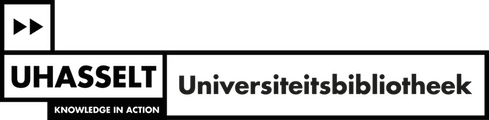 TitelAuteur(s)Jaar van uitgaveReeks - volumeUitgeverISBNNaam E-mailGSM-nummerOpmerkingenBetaling OK?